Ansökan om datauttag av registeruppgifter för kvalitets- och förbättringsarbeteAnsökan skickas till:Registercentrum NorrMålpunkt PA rum 1013Norrlands Universitetssjukhus901 85 Umeåe-postadress: datauttag.rcnorr@regionvasterbotten.se Uttaget avser register:	Kontaktpersoner för respektive register finns på sista sidan i detta dokument.Uppgifter om ansökande klinikVårdgivare som ansvarar för aktuellt projektAnge den klinik där den sökande är anställdUppgifter om verksamhetschef som godkänner projektetFaktureringOBS! För förhandsinformation om preliminära kostnader för hantering av uttaget kontakta respektive kontaktperson vid det aktuella registret. De flesta beställningarna tar 4 till 40 timmar, men beroende av ärendets komplexitet kan det även ta längre tid.Huvudansvarig för projektetAnge namn och kontaktuppgifter på den som ska genomföra projektet. Personuppgiftsbiträdesavtal (PUB-avtal) krävs om huvudansvarig verkar i en annan organisation än huvudansvarig vårdgivares, och bifogas som bilaga till denna ansökan.Kommer personuppgifter att hanteras av personer anställd utanför huvudansvarig vårdgivares organisationTill exempel om extern part hjälper till med behandling eller bearbetning av data enligt huvudansvarig vårdgivares uppdrag. Uppgifter om projektetProjektets titel och kort beskrivningSammanfattande projektbeskrivning, frågeställning och målsättning.Vilka urval ska gälla för data? Ge en tydlig beskrivning av urvalsönskemål för önskade variabler.Vilket urval ska gälla för data? Det kan handla om datumintervall, diagnoser, region, ålder och så vidare. Var så specifik som möjligt. Utsökningen underlättas om registrets variabelnamn och tillhörande variabelvärden används vid beskrivning av urvalet.
 Önskade variablerI vilket filformat skall data levereras? Önskas stöd från register eller registercentra för bearbetning av data? OBS! Detta stöd innebär en extra kostnad som är beroende av ärendets komplexitet. Statistikhjälp kan erbjudas i mån av tid. Ta därför kontakta med respektive kontaktperson vid det aktuella registret angående möjlighet till statistikerstöd innan ansökan skickas in
Bilagor, villkor och underskrift av sökandeBilagor - Följande dokument behövs för att ansökan ska vara komplettMarkera vilka bilagor som medföljer ansökanÖvriga villkor för utlämnande av kvalitetsregisterdataFör ytterligare vägledning kring datauttag se Vägledning och information kring utlämnande av kvalitetsregisteruppgifter www.kvalitetsregister.se.Underskrift av sökande för accepterande av villkor för utlämning av dataSökande tillstyrker härmed att han/hon tagit del av och accepterat angivna villkor för utlämnande av registerdata.Kontaktpersoner för register inom Registercentrum NorrDenna uppgift fylls i av mottagande av ansökan.Mottaget datumInom 3 veckor från att ansökan mottagits kommer ni att få en bekräftelse per epost.Inom 3 veckor från att ansökan mottagits kommer ni att få en bekräftelse per epost.Ansökande vårdenhetAdressNamnTitel eller rollE-postadressTelefonMobiltelefonFaktureringsadressFakturareferensEventuella övriga uppgifter (t.ex. finansiär)OrganisationsnummerNamn:Adress:E-postadress:TelefonMobiltelefon Ja    NejOm ja, så behöver ett personuppgiftsbiträdesavtal som beskriver detta bifogas.Diagnosår eller annat önskat datumintervall samt datumvariabelUtförda operationer som ska ingå i uttagetAndra selekteringsvillkor (t.ex. kön, diagnos, ålder)?Övriga önskemål:

 Variabelbeskrivning bifogas med önskade variablerna markeradeFöredraget format:
 Tab-separerad textfil .csv (klartext) SPSS (koder och klartext) R-data			 Annat format, ange:	 Bearbetning enligt bifogad bilaga:  Statistikhjälp enligt bifogad bilaga: NejAVariabelbeskrivning: Lista över önskade variablerBPersonuppgiftsbiträdesavtal: Om personuppgifter skall hanteras av tredje part, dvs. person som ej är anställd inom huvudmannens organisation så behöver en kopia av personuppgiftsbiträdesavtal bifogasCÖvrigt: t.ex. instruktioner för bearbetning av dataDessa dokument tillsammans med den undertecknade ansökan kommer att ligga till grund för menprövning inför ett utlämnande.Dessa dokument tillsammans med den undertecknade ansökan kommer att ligga till grund för menprövning inför ett utlämnande.Dessa dokument tillsammans med den undertecknade ansökan kommer att ligga till grund för menprövning inför ett utlämnande.Utlämnat material får endast användas för det ändamål och av den projektgrupp som anges i denna ansökan. Vill beställaren använda materialet för något annat ändamål måste en ny utlämnandeprövning göras.Mottagaren av data ansvarar för att hanteringen av utlämnade data följer GDPR, offentlighets- och sekretesslagenÖverlämnat material ska förvaras på ett betryggande sätt så att obehöriga inte kan få tillgång till det. Om det är aktuellt att skicka eller på annat sätt dela databasen ska detta ske i krypterad form.  Utlämnat material får användas endast så länge det behövs för angivet ändamål. Därefter ska de arkiveras i enlighet med huvudmannens regelverk. Alla arbetskopior ska förstöras.Korrekta hänvisningar till registret ska göras i ev. rapporter och presentationer av projektet. Om en slutrapport i någon form skrivs för projektet så ska den efter slutfört arbete sändas till registret. Personuppgifter angivna i blanketten och bilagor (namn, kontaktuppgifter, mm) kommer att sparas enligt Registercentrum Norrs processer för diarieföring. Utlämnandet kommer att ske först efter att:projektgruppen har accepterat eventuella särskilda villkor t.ex. kostnader för utlämnandet och andra tjänster förenade med arbetet för uttaget. uttaget har godkänts av centralt personuppgiftsansvarig myndighet (CPUA) för registret.DatumUnderskrift
Verksamhetschef (eller motsvarande)Namnförtydligande
Verksamhetschef (eller motsvarande)Nationellt kvalitetsregister förStrokesjukvård, Riksstroke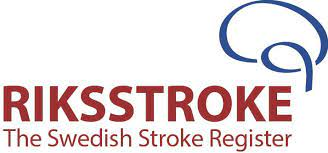 Kontakt: Riksstrokes kansliTel: 090-785 87 81Email:riksstroke@regionvasterbotten.seNationellt kvalitetsregister inom gynekologisk kirurgi, GynOp 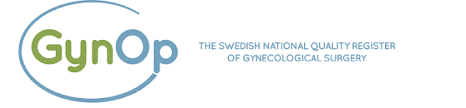 Kontakt: GynOps kansli
Tel: 090 – 785 04 64Email: gynopregistret@regionvasterbotten.seNationellt kvalitetsregistret för systembehandling av psoriasis, PsoRegKontakt: Marcus Schmitt-Egenolf, registerhållareTel: 090-785 28 75Email: marcus.schmitt-egenolf@umu.seNationellt kvalitetsregister inom bråckkirurgiSvenskt Bråckregister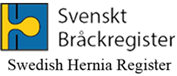 Kontakt: Marie Essgrenemail: svenskt.brackregister@vgregion.seKvalitetsregistret SveATTR(Svenska transtyretinamyloidos-registret)Kontakt: amyloidoscentrum@regionvasterbotten.se.Kvalitetsregister för Terapeutisk Aferes Kontakt: Bernd StegmayrTel: 090-785 00 00Email: bernd.stegmayr@umu.seDBS (kvalitetsregister inom deep brain stimulation) Skadedatabasen (Umeå injurydatabase)CKG (kardiovaskulär genetik)QUALIA (stressrehabilitering) Kontakt: datauttag.rcnorr@regionvasterbotten.se